Nom du pharmacien : __________________________________No. de membre _______________________________Signature : ____________________________________________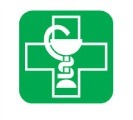 Pharmacie Jean Le Bienvenue1234 rue PrincipaleSt-Alphonse de GonzalezTEL : 999- 123-4567Pharmacie Jean Le Bienvenue1234 rue PrincipaleSt-Alphonse de GonzalezTEL : 999- 123-4567Pharmacie Jean Le Bienvenue1234 rue PrincipaleSt-Alphonse de GonzalezTEL : 999- 123-4567Pharmacie Jean Le Bienvenue1234 rue PrincipaleSt-Alphonse de GonzalezTEL : 999- 123-4567Pharmacie Jean Le Bienvenue1234 rue PrincipaleSt-Alphonse de GonzalezTEL : 999- 123-4567Date: __/__/____Nom du patient:DDN:Sexe:  F  /  MSexe:  F  /  MRAMQ :RAMQ :RxRxRxRxRxsI ORDONNNANCE POUR MÉDICAMENTsI ORDONNNANCE POUR MÉDICAMENTsI ORDONNNANCE POUR MÉDICAMENTsI ORDONNNANCE POUR MÉDICAMENTsI ORDONNNANCE POUR MÉDICAMENTNom intégral du médicament (en caractères d’imprimerie lorsqu’il est similaire au nom d’un autre médicament  et que cela peut prêter à confusion;La posologie, incluant la forme pharmaceutique, la concentration s’il y a lieu, et le dosage;La voie d’administration;La durée de traitement ou la quantité prescrite;Le nombre de renouvellements autorisés ou la mention qu’aucun renouvellement n’est autorisé;La masse corporelle du patient, s’il y a lieu de l’indiquer;Le nom du médicament dont le patient doit cesser l’usage, s’il y a lieuLe motif de l’ordonnance : prescrire pour condition mineure /prescrire – diagnostic non requis;prolonger; ajuster (modifier posologie/ forme/ quantité/ dose);substituer;En cas de prolongation ou d’ajustement d’une ordonnance, l’interdiction de procéder à une substitution si elle apparaissait à l’ordonnance originale.Nom intégral du médicament (en caractères d’imprimerie lorsqu’il est similaire au nom d’un autre médicament  et que cela peut prêter à confusion;La posologie, incluant la forme pharmaceutique, la concentration s’il y a lieu, et le dosage;La voie d’administration;La durée de traitement ou la quantité prescrite;Le nombre de renouvellements autorisés ou la mention qu’aucun renouvellement n’est autorisé;La masse corporelle du patient, s’il y a lieu de l’indiquer;Le nom du médicament dont le patient doit cesser l’usage, s’il y a lieuLe motif de l’ordonnance : prescrire pour condition mineure /prescrire – diagnostic non requis;prolonger; ajuster (modifier posologie/ forme/ quantité/ dose);substituer;En cas de prolongation ou d’ajustement d’une ordonnance, l’interdiction de procéder à une substitution si elle apparaissait à l’ordonnance originale.Nom intégral du médicament (en caractères d’imprimerie lorsqu’il est similaire au nom d’un autre médicament  et que cela peut prêter à confusion;La posologie, incluant la forme pharmaceutique, la concentration s’il y a lieu, et le dosage;La voie d’administration;La durée de traitement ou la quantité prescrite;Le nombre de renouvellements autorisés ou la mention qu’aucun renouvellement n’est autorisé;La masse corporelle du patient, s’il y a lieu de l’indiquer;Le nom du médicament dont le patient doit cesser l’usage, s’il y a lieuLe motif de l’ordonnance : prescrire pour condition mineure /prescrire – diagnostic non requis;prolonger; ajuster (modifier posologie/ forme/ quantité/ dose);substituer;En cas de prolongation ou d’ajustement d’une ordonnance, l’interdiction de procéder à une substitution si elle apparaissait à l’ordonnance originale.Nom intégral du médicament (en caractères d’imprimerie lorsqu’il est similaire au nom d’un autre médicament  et que cela peut prêter à confusion;La posologie, incluant la forme pharmaceutique, la concentration s’il y a lieu, et le dosage;La voie d’administration;La durée de traitement ou la quantité prescrite;Le nombre de renouvellements autorisés ou la mention qu’aucun renouvellement n’est autorisé;La masse corporelle du patient, s’il y a lieu de l’indiquer;Le nom du médicament dont le patient doit cesser l’usage, s’il y a lieuLe motif de l’ordonnance : prescrire pour condition mineure /prescrire – diagnostic non requis;prolonger; ajuster (modifier posologie/ forme/ quantité/ dose);substituer;En cas de prolongation ou d’ajustement d’une ordonnance, l’interdiction de procéder à une substitution si elle apparaissait à l’ordonnance originale.Nom intégral du médicament (en caractères d’imprimerie lorsqu’il est similaire au nom d’un autre médicament  et que cela peut prêter à confusion;La posologie, incluant la forme pharmaceutique, la concentration s’il y a lieu, et le dosage;La voie d’administration;La durée de traitement ou la quantité prescrite;Le nombre de renouvellements autorisés ou la mention qu’aucun renouvellement n’est autorisé;La masse corporelle du patient, s’il y a lieu de l’indiquer;Le nom du médicament dont le patient doit cesser l’usage, s’il y a lieuLe motif de l’ordonnance : prescrire pour condition mineure /prescrire – diagnostic non requis;prolonger; ajuster (modifier posologie/ forme/ quantité/ dose);substituer;En cas de prolongation ou d’ajustement d’une ordonnance, l’interdiction de procéder à une substitution si elle apparaissait à l’ordonnance originale.sI ORDONNANCE D’ANALYSE DE LABORATOIREsI ORDONNANCE D’ANALYSE DE LABORATOIREsI ORDONNANCE D’ANALYSE DE LABORATOIREsI ORDONNANCE D’ANALYSE DE LABORATOIREsI ORDONNANCE D’ANALYSE DE LABORATOIRENature de l’analyse demandée;Renseignements cliniques nécessaires à sa réalisation (s’il y a lieu).Nature de l’analyse demandée;Renseignements cliniques nécessaires à sa réalisation (s’il y a lieu).Nature de l’analyse demandée;Renseignements cliniques nécessaires à sa réalisation (s’il y a lieu).Nature de l’analyse demandée;Renseignements cliniques nécessaires à sa réalisation (s’il y a lieu).Nature de l’analyse demandée;Renseignements cliniques nécessaires à sa réalisation (s’il y a lieu).